Sample Paper – 2013
Class – XII
Subject – ChemistryGENERAL INSTRUCTIONS:* Answer all the questions:* Questions 1 to 8 carry one mark each. Answer them in one word or a sentence.* Questions 9 to 18 carry 2 marks each. Answer them in 20 to 30 words.* Questions 19 to 27 carry 3 marks each. Answer them in 40 to 50 words.* Questions 28 to 30 carry 5 marks each. Answer them in 70 words.* There is no overall choice. However there is internal choice in one question each of two mark and three     marks questions. All 5 marks questions have internal choice.* Calculator or any other electronic items are not allowed. However logarithm book may be used for     calculations.-------------------------------------------------------------------------------------------------------------------------------------- 1. What is the number of atoms per unit cell in a body centered cubic structure ?(1) 2. Two liquid A and B boils at 145°C and 190°C respectively. Which of them has a higher vapour          pressure at  80°C. (1)3. Define molar conductivity. Write the unit of molar conductivity. (1)4. What is meant by elementary reaction ? (1)5. Give the IUPAC name of the compound CHF2CBrClF. (1)6. Give one chemical test to distinguish the following compounds. ethanol and phenol. (1)7. Convert Benzene to m-nitroacetophenone. (1)8. Mention a chemical property in which methanoic acid differs from acetic acid.(1)9. State Henry’s law of solubility of a gas in a liquid. Give the significance of Henry’s law constant. (1+1)10. A 5% solution (by mass) of cane sugar in water has freezing point of 271K.Calculate the freezing           point of a   5% glucose in water if freezing point of pure water is 273.15K. (2)11. How does molar conductivity vary with concentration for i)weak electrolyte and for      ii) strong electrolyte. Give reason for these variation. ( 1+1)12. Calculate the emf of the cell       Mg(s)/Mg2+(0.01M) // Cu2+(1 x10-3M)/ Cu(s)      Given :E° Cu2+/ Cu(s) = + 0.34 V,   E° Mg(s)/Mg2+ = -2.36 V. (2)13. What are pseudo unimolecular reaction ? Give an example. (1+1)14. A reaction is first order in A and second order in B :      i) Write differential rate equation.      ii) How is the rate affected on increasing the concentration of B three times?(1+1)15. Explain the following terms :      i) Hardy-schulze rule.      ii)Electrophoresis. (1+1)16. Explain what is observed when,      i)The path of the light becomes visible when it is passed through As2O3 sol in water.     ii)an electrolyte NaCl is added to ferric hydroxide sol. (1+1)17. What are essential and non-essential amino acids? Give two examples of each type ?                               OR       What is the difference between a nucleoside and a nucleotide? (1+1)18. What is isoelectric point of aminoacid ? How does it help in the separation of amino acid? (1+1)19. Calculate the density of silver which crystallizes in the face-centered cubic structure. The distance            between  the nearest silver atoms in this structure is 287 pm.(Molar mass of Ag =107.87 g mol -1,       NA =6.02 x 10 23     mol-1) (3)                                               OR      Analysis shows that nickel oxide has formula Ni 0.98O1.00. What fractions of the nickel exist as Ni2+            and   Ni3+ ions? (3)20. The choice of a reducing agent in a particular case depends on thermodynamic factor. How far do          you agree  with this statement ?Support your opinion with two examples. (1+2)21. Give reason for each of the following :     i) Bond dissociation energy of F2 is less than that of Cl2.     ii) Interhalogen compounds are strong oxidizing agents.     iii) Suphur disappears when boiled with an aqueous solution of Na2SO3.(1+1+1)22. What is crystal field splitting energy ? How does the magnitude of  ∆º decide the actual configuration          of d-  orbitals in a co-ordination entity ? (1+2)23. Primary alkyl halide(A) C4H9Br reacted with alcoholic KOH to give compound (B).Compound (B) is         reacted with HBr to give(C) which is a isomer of (A).When (A) was reacted with sodium metal it gave          a  compound (D)C8H18 that was different than the compound when n-butyl bromide was reacted with         sodium.Give the structural formula of (A) and write the equations for all the reactions.(3)24 . i) Write the mechanism of acid dehydration of ethanol to yield ethene.      ii)Explain why o-nitro phenol more steam volatile than p-nitro phenol. (1+2)25. Give reason for the following :      i) Primary amines are higher boiling point than tertiary amines .     ii) Aliphatic amines are stronger bases than aromatic amines.     iii)Amines are basic substances while amides are neutral. (1+1+1)26. i) What is meant by co-polymerisation ?Give an example.     ii) Write the names and structures of monomer for getting the following polymers:          a) PVC b) PMMA (2+1)27. i)How are antiseptics distinguished from disinfectants ?Give two examples of each.      ii)Which forces are involved in holding the drugs to the active site of enzyme? (1+2)28.a) Assign reasons for the following:     i) In solid state PCl5 behaves as an ionic species.     ii) The acid strength of acids increases in the order         HF < HCl < HBr < HI     iii) SiF6 2- is known but SiCl6 2- is not known.      b) i) Draw the structure of XeF2 molecule.           ii) Write the outer electronic configuration of Cr atom. (z=24). (3+2)                              (OR)           a) Account for the followimg          i) PH3 has lower boiling point than NH3.         ii) Sulphur is a solid but oxygen is a gas at room temperature.        iii) Phosphinic acid behaves as a monoprotic acid.       b) Draw the structure of the following       i) XeO3 ii) XeOF4 (3+2)29. a) Assign reasons for the following:      i) Transition metal ions are usually coloured     ii) Transition elements and their compounds exhibit paramagnetic behaviour    iii) Transition metals form an interstitial compounds    b) What is the effect of increasing pH of a solution of potassium dichromate? (3+2)                         (OR)     a) Account for the following:    i) Transition elements exhibit higher enthalpies of atomization.    ii) Of the d4 species, Cr 2+ is strongly reducing while Manganese (III) is strongly oxidizing.    iii) Cobalt(III) is stable in aqueous solution but in the presence of complexing reagents, it is easily             oxidized.    b) Write chemical equations for the reactions involved in the manufacture of potassium permanganate            from   pyrolusite ore. (3+2)30. a) Describe the following reactions:      i) Cannizaro reaction.     ii) HVZ reaction     iii) Rosenmunds reduction    b) Give chemical test to distinguish between:    i) Acetaldehyde and benzaldehyde    ii) Benzaldehyde and benzoic acid. (3+2)                               (OR)    a) Write notes on:       i) Aldol condensation      ii) Clemmenson’s reduction       iii) Decarboxylation.    b) How will you bring about the following conversions?     i) Benzene to Acetophenone.     ii) Propene to Acetone. (3+2)***********************************************************************         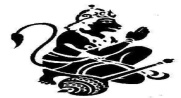 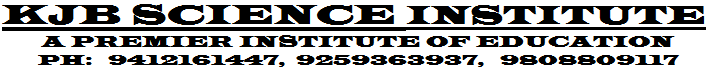   TEST   SERIES -                               {CHEMISTRY: XII (CBSE)}                                   CHEMISTRY  